2.ФУНКЦИИ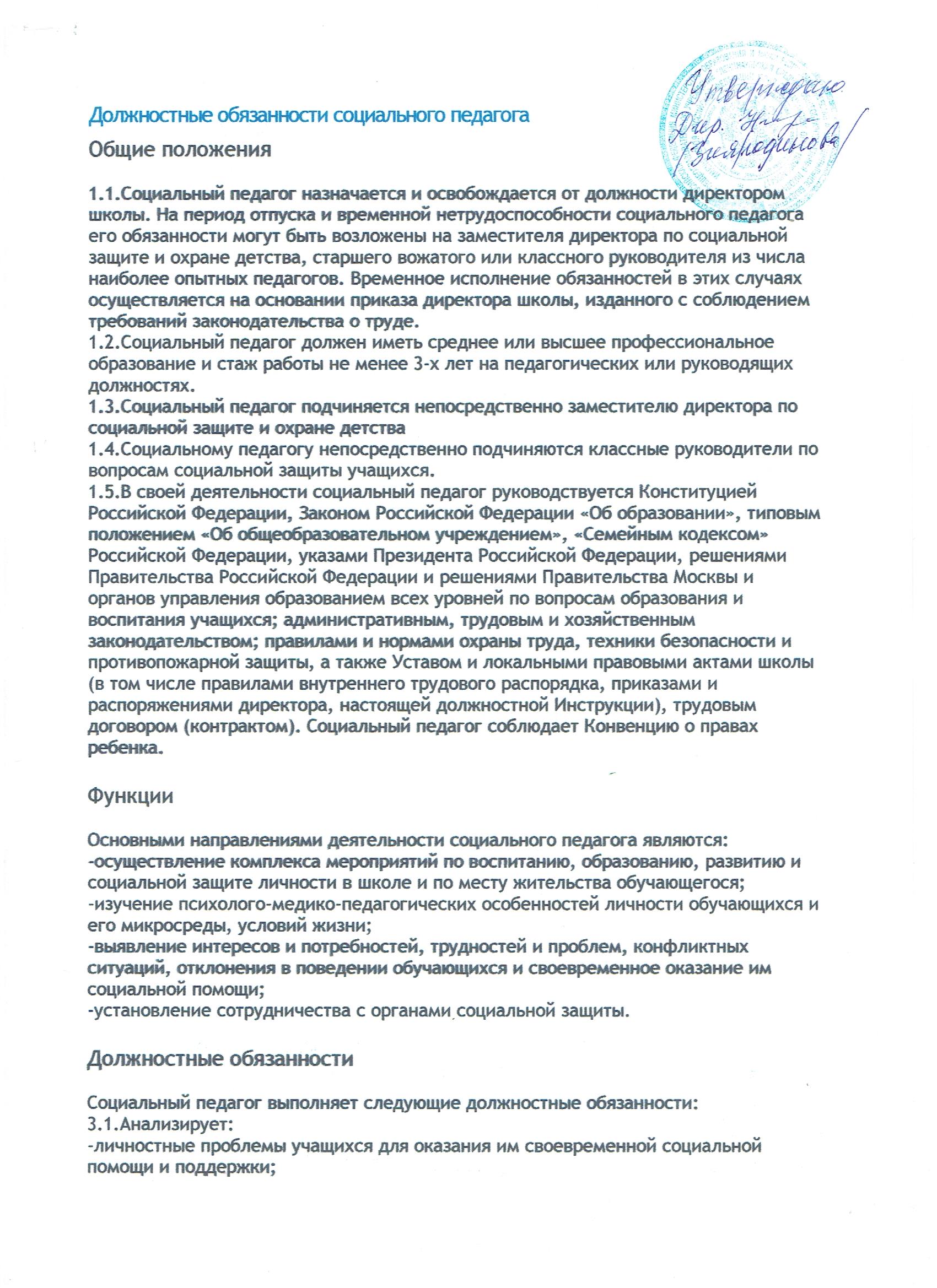 Основными направлениями деятельности социального педагога являются:2.1. организация и осуществление комплекса мероприятий по развитию и социальной защите личности обучающихся в школе и по месту жительства;2.2. изучение психолого-медико-педагогических особенностей личности обучающихся *^ и ее микросреды, условий жизни;2.3. выявление интересов и потребностей, трудностей и проблем, конфликтных ситуаций, отклонения в поведении обучающихся и своевременное оказание им социальной помощи:2.4. установление и обеспечение сотрудничества с органами социальной защиты.2.5. организация в школе социальных проектов и программ, руководство ими и
контроль над их развитием;2.6. организация и контроль качества горячего питания в школе.3. ДОЛЖНОСТНЫЕ ОБЯЗАННОСТИСоциальный педагог выполняет следующие должностные обязанности:3.1. анализирует:личностные проблемы учащихся для оказания им своевременной социальной помощи и поддержки;перспективные возможности школы в области осуществления проектов адаптации учащихся в современной социальной среде;ход и развитие проектов и программ по адаптации учащихся, а так же социальных проектов;условия жизни, трудности, потребности учащихся для оказания им своевременной социальной помощи и поддержки;деятельность учащихся в социальных проектах и программах;3.2.прогнозирует:последствия запланированных проектов и программ по адаптации учащихся;тенденции изменения ситуации в обществе и в образовании для внесения предложений по корректировке стратегии развития школы;3.3.планирует и организует:процесс разработки и реализации проектов и программ адаптации учащихся к современным социальным условиям, а так же социальных проектов и программ;мероприятия по повышению профессиональной компетентности классных руководителей по вопросам социальной адаптации учащихся;сбор и накопление информации о детях из многодетных и социально незащищенных семей, а так же имеющих проблемы по социальной адаптации;бесплатное, льготное питание учащихся;систему внешних связей школы, необходимых для успешного осуществления социальных проектов и программ;работу классных руководителей выпускных классов по сбору информации о трудоустройстве выпускников;3.4.руководит:деятельностью классных руководителей по социальной адаптации учащихся;созданием установления гуманных, нравственно здоровых отношений в социальной среде;деятельностью участников социальных проектов и программ;работой общешкольных коллегиальных органов, курирующих проблемы социальной зашиты (совет профилактики, наркопост, соответствующих комиссий Управляющего совета и т.п.);созданием благоприятной обстановки в школе по отношению к детям из многодетных и социально незащищенных семей;3.5.контролирует:реализацию проектов и программ социальной адаптации учащихся;ресурсное обеспечение школьных проектов и программ социальной адаптации учащихся;выполнение принятых решений в области социальной адаптации и защиты;деятельность участников социальных проектов и программ;полное и рациональное использование средств на питание;всеобуч в рамках обязательного основного общего образования;дальнейшее получение образования, трудоустройство и социальную адаптацию выпускников школы;согласование по бесплатному (льготному) питанию с классными руководителями, школьной столовой и с УО;3.6.разрабатывает и оформляет:нормативные документы для участников школьных проектов и программ социальной адаптации учащихся;социальный паспорт школы, отдельные фрагменты программы развития школы и других стратегических документов;образцы документов необходимых для оформления бесплатного и льготного питания, пособий и т. п.;приказы и другую документацию по питанию и оказанию материальной помощи;3.7.консультирует:родителей (законных представителей), классных руководителей по вопросам социальной адаптации учащихся;лиц, привлекаемых к сотрудничеству со школой по вопросам социальных гарантий и льгот;4. ПРАВАСоциальный педагог имеет право в пределах своей компетенции:4.1.присутствовать:на любых мероприятиях, проводимых с обучающимися, предупредив об этом педагога не позднее, чем накануне (без права входить в помещение после начала мероприятия и делать педагогу замечания);4.2.давать:обязательные распоряжения классным руководителям;4.3.привлекать:к дисциплинарной ответственности обучающихся за проступки, дезорганизующие учебно-воспитательный процесс, в порядке, установленном Правилами о поощрениях и взысканиях;4.4.принимать участие в:разработке социальной политики и стратегии развития школы, в создании соответствующих стратегических документов;разработке любых управленческих решений, касающихся вопросов социальной адаптации учащихся;разработке положений о подразделениях, занимающихся работой по социальной адаптации учащихся, их компетенции, обязанностях, полномочиях, ответственности;ведении переговоров с партнерами школы по проектам и программам социальной адаптации учащихся;в принятии решений Педагогического совета и любых других коллегиальных органов управления;4.5.вносить предложения: Iо создании и ликвидации временных коллективов, групп и объединений, занимающихся проектами и программами социальной адаптации учащихся;о начале, прекращении или приостановлении конкретных проектов и программ социальной адаптации учащихся;4.6.устанавливать от имени школы:деловые контакты с лицами и организациями, могущими способствовать социальной адаптации учащихся;4.7.запрашивать:для контроля и внесения корректив рабочую документацию классных руководителей по вопросам социальной адаптации;у руководства, получать и использовать информационные материалы и нормативно-правовые документы, необходимые для исполнения своих должностных обязанностей;4.8.приглашать:от имени школы родителей (законных представителей) для информирования их об особенностях социальной адаптации их детей;4.9.контролировать и оценивать:ход и результаты проектов и программ социальной адаптации учащихся, налагать вето нате из них, которые чреваты ухудшением здоровья учащихся, нарушением техники безопасности, не предусматривающие профилактики, компенсации и преодоления возможных негативных последствий;4.10.требовать:от участников учебно-воспитательного процесса соблюдения норм и требований профессиональной этики, выполнения принятых школьным сообществом планов и программ социальной адаптации учащихся (носящих обязательный характер);4.11.повышать:свою квалификацию.5. ОТВЕТСТВЕННОСТЬ5.1. За неисполнение или ненадлежащее исполнение без уважительных причин Устава и Правил внутреннего трудового распорядка школы, законных распоряжений директора школы и иных локальных нормативных актов, должностных обязанностей, установленных настоящей Инструкцией, в том числе за не использование прав, предоставленных настоящей Инструкцией, повлекшее дезорганизацию образовательного процесса, социальный педагог несет дисциплинарную ответственность в порядке, определенном трудовым законодательством. За грубое нарушение трудовых обязанностей в качестве дисциплинарного наказания может быть применено увольнение.5.2. За применение, в том числе однократное, методов воспитания, связанных с физическим и (или) психическим насилием над личностью обучающегося, социальный педагог может быть освобожден от занимаемой должности в соответствии с трудовым законодательством и Законом Российской Федерации «Об образовании».5.3. За нарушение правил пожарной безопасности, охраны труда, санитарно-гигиенических правил социальный педагог привлекается к административной ответственности в порядке и в случаях, предусмотренных административным законодательством.5.4. За виновное причинение школе или участникам образовательного процесса ущерба (в том числе морального) в связи с исполнением (неисполнением) своих должностных обязанностей, а также прав, предоставленных настоящей Инструкцией, социальный педагог несет материальную ответственность в порядке и в пределах, установленных трудовым и (или) гражданским законодательством.6.ВЗАИМООТНОШЕНИЯ, связи по ДОЛЖНОСТИ
Социальный педагог:6.1. работает в режиме ненормированного рабочего дня по графику, составленному исходя из 36-часовой рабочей недели и утвержденному директором школы;6.2. планирует свою работу на каждый учебный год и каждый учебный модуль под руководством своего непосредственного руководителя. План работы утверждается директором школы не позднее пяти дней с начала планируемого периода;6.3. представляет своему непосредственному руководителю письменный отчет о своей деятельности объемом не более пяти машинописных страниц в течение 10 дней по окончании каждого учебного модуля;6.4. получает от директора школы, заместителя директора (социальная защита) и заместителя директора (воспитательная работа) информацию нормативно-правового характера, знакомится под расписку с соответствующими документами;6.5. систематически обменивается информацией по вопросам, входящим в свою компетенцию, с педагогическими работниками и заместителями директора школы;6.6. информирует администрацию школы о трудностях, возникших на пути осуществления проектов и программ социальной адаптации учащихся;6.7. исполняет обязанности заместителя директора школы (социальная защита), классных воспитателей, классных руководителей в период их временного отсутствия (отпуск, болезнь и т.п.). Исполнение обязанностей осуществляется в соответствии с законодательством о труде и Уставом школы на основании приказа директора.